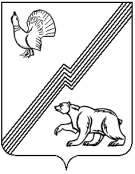 АДМИНИСТРАЦИЯ ГОРОДА ЮГОРСКАХанты-Мансийского автономного округа – Югры ПОСТАНОВЛЕНИЕот 11 сентября 2018 года									           № 2489Об утверждении Положения о расчетеразмера  платы за наем жилых помещений,предоставляемых по договорам социального наймаи договорам найма муниципального жилищного фонда В соответствии с частью 3 статьи 156 Жилищного кодекса Российской Федерации, приказом Министерства строительства и жилищно–коммунального хозяйства Российской Федерации от 27.09.2016 № 668/пр  «Об утверждении методических указаний установления размера платы за пользование жилым помещением для нанимателей жилых помещений по договорам социального найма и договорам найма жилых помещений государственного или муниципального жилищного фонда»:1. Утвердить Положение о расчете размера платы за наем жилого помещения (приложение).2. Признать утратившими силу постановления администрации города Югорска:- от 26.05.2016 № 1156 «Об установлении базовой ставки для расчета платы за наем»;- от 25.05.2016 № 1146 «Об утверждении Порядка расчета платы за пользование жилым помещением (платы за наем) по договорам социального найма и договорам найма жилых помещений государственного и муниципального жилищного фонда в городе Югорске». 3. Опубликовать постановление в официальном печатном издании города Югорска и разместить на официальном сайте органов местного самоуправления города Югорска.4. Настоящее постановление вступает в силу после его официального опубликования, но не ранее 01.10.2018. 5. Контроль за выполнением постановления возложить на заместителя директора Департамента муниципальной собственности и градостроительства администрации города Югорска И.Н. Долматова.Глава города Югорска                                                                                                А.В. БородкинПриложениек постановлению                                                                                                          администрации города Югорскаот 11 сентября 2018 года № 2489Положениео расчете размера платы за наем жилых помещений, предоставляемых по договорамсоциального найма и договорам найма муниципального жилищного фонда               1. Настоящее Положение устанавливает расчет платы за наем жилого помещения (платы за наем) государственного или муниципального жилищного фонда, занимаемых по договорам социального и договорам найма специализированного жилого фонда.              2. Величина платы за наем устанавливается дифференцированно в зависимости от качества, благоустройства жилого помещения и месторасположения дома.   3. Плата за наем определяется исходя из занимаемой общей площади жилого помещения, а в случае проживания граждан в отдельных комнатах, определяется исходя из площади этих комнат.  4. Размер платы за пользование жилым помещением (плата за наем) устанавливается в соответствии с методическими указаниями, утвержденными приказом Министерства строительства и жилищно-коммунального хозяйства Российской Федерации от 27.09.2016 № 668/пр.               5. Коэффициент, характеризующий качество и благоустройство жилого помещения, месторасположение дома определяется по формуле:Кк = (К1 + К2 + К3) / 3          6. Величина коэффициента соответствия платы устанавливается постановлением администрации города Югорска с учетом решения комиссии по вопросам социально-экономического развития муниципального образования город Югорск о достижении показателей социально-экономического развития муниципального образования, определенных в сравнении со среднеокружными значениями по следующим показателям:- транспортная доступность (территориальная расположенность);- обеспеченность объектами социальной инфраструктуры;- уровень заработной платы;- уровень безработицы;- объем инвестиций в основной капитал;- количество субъектов малого и среднего предпринимательства;- уровень бюджетной обеспеченности;- «доступная среда»;- наличие непригодного для проживания и аварийного жилья;- обеспеченность жильем.          7. Базовая ставка для расчета платы за пользование жилым помещением устанавливается постановлением администрации города Югорска.          8. Размер платы за пользование жилым помещением подлежит изменению не реже одного раза в год.К1Коэффициент качествакоэффициенткапитальное исполнение1,3деревянное и смешанное исполнение0,8К2Коэффициент благоустройствапригодное для проживания жилье1,3непригодное для проживания жилье0,8К3Коэффициент месторасположения домагород Югорск, кроме мкр. Югорск-21,3мкр. г. Югорска Югорск-20,8